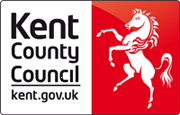 Market Engagement Questionnairefor TESTON COUNTRY PARK CATERING PROVISIONPlease complete and return via the message function on the Kent Business Portal by no later than 9th April 2024.Please complete and return via the message function on the Kent Business Portal by no later than 9th April 2024.SECTION A: SUPPLIER DETAILSSECTION A: SUPPLIER DETAILSSupplier Name:Company Registration Number:Website:Supplier Contact Details in relation to this questionnaire.Supplier Contact Details in relation to this questionnaire.Contact Name and Position:Contact Email Address: Contact Telephone Number:SECTION B: MARKET ENGAGEMENT QUESTIONSQuestion 1)We are assessing interest from external catering providers in developing a new catering service for Teston Country Park. Please use this market engagement exercise to let us know if you are interested in taking on a lease for the current area of 4 x 2m at Teston Country Park.Question 2)The supplier would be required to provide their own catering unit. Please provide a specification for the kind of unit you anticipate installing. Please note that units would be subject to planning permission.Question 3)Please provide us with a list of the catering products (and, potentially, retail) products which you would be likely to offer from the unit.Question 4)Please indicate whether you would be able and willing to provide catering (such as lunch boxes) for children in the event that Kent Country Parks were delivering children’s parties or events at the site.Question 5)Please indicate the length of lease that you would be most interested in taking on for the site (e.g. 5 years/ 10 years)Question 6)Please indicate the annual lease amount you would expect to pay Kent Country Parks in Pounds.Question 7)Please tell us about the steps you would take to ensure environmental sustainability of your operation at Teston Country Park, and how your business would support the aims and objectives of Kent Country Parks (https://www.kent.gov.uk/__data/assets/pdf_file/0003/148854/Kent-Country-Parks-Strategy-2023-28.pdf)  